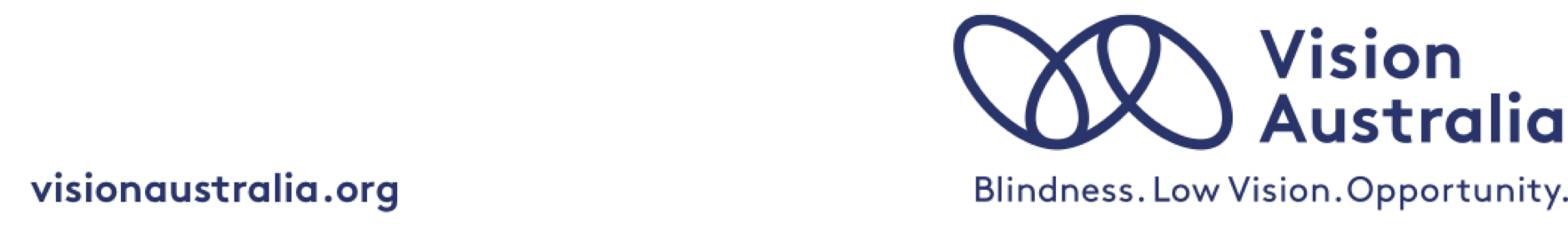 Eye trouble? We can help.Aboriginal and Torres Strait Islander vision loss supportDo you have trouble reading even while you are wearing your glasses? Are you bumping into things because you don’t see them?If you think your eyesight is getting worse then Vision Australia can help.Vision Australia is the leading national provider of vision loss services. Helping you feel comfortable talking about your eyesight is a big part of our service. The first step is to spend time with your local Vision Australia person so they can learn what’s important to you. With your permission, together we can work out what services will help you to do the things you want.Everything you say to us is confidentialYou will only need to tell us your story once and we will always make sure that everything you say is kept private. Your Vision Australia person will provide support according to your wishes, so you can keep doing the things that are important to you.Where you can get our servicesYou can get the services you need in your community, at home or at one of our 28 offices around Australia. We may also provide our services in partnership with other service providers. How you will benefitOur specialists can help you make the best of your vision. This includes:Learning easier ways to do daily tasks at homeGetting around in your communityEnjoying TV shows and movies Gaining skills to be successful in your studies and working lifeUsing phones and computersMeeting people who are blind or have low visionHelp payingYou can get different kinds of help to pay for our services including Medicare, the National Disability Insurance Scheme (NDIS), Department of Veterans Affairs (DVA), My Aged Care, and Better Start (for children up to seven years old). Vision Australia can help you. Call our Helpline on 1300 84 74 66Vision Australia has 28 metro and regional centres around Australia. Call us or visit our website to find the one closest to you.Find out morevisionaustralia.orgEmail: info@visionaustralia.orgfacebook.com/VisionAustraliatwitter.com/visionaustralia Vision Australia acknowledges the Traditional Owners of the land on which we work and pays respect to the Elders both past and present.Vision Australia acknowledges the support of state and commonwealth governments.   For full acknowledgements visit www.visionaustralia.org/gvtfunding